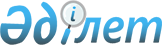 Қазақстан Республикасының орнықты даму жөнiндегi кеңесi жанындағы орнықты даму қағидаттарын енгiзу жөнiнде жұмыс тобын құру туралыҚазақстан Республикасы Премьер-Министрінің 2006 жылғы 7 желтоқсандағы N 351-ө Өкімі



      1. Қазақстан Республикасының орнықты дамуға көшу қағидаттарын енгiзу мақсатында мынадай құрамда жұмыс тобы құрылсын:

Ысқақов                  - Қазақстан Республикасының Қоршаған ортаны



Нұрлан Әбдiлдаұлы          қорғау министрi, жетекшi

Есекина                  - Қазақстан Республикасының Президентi



Бақыт Камалбекқызы         жанындағы Мемлекеттiк басқару академиясы



                           Теория және практика ғылыми-зерттеу



                           институтының директоры, жетекшiнiң



                           орынбасары

Бекниязов                - Қазақстан Республикасы Қоршаған ортаны



Болат Қабыкенұлы           қорғау министрлiгi Экологиялық



                           проблемалар, ғылым және мониторинг



                           департаментiнiң директоры, хатшы

Сәрсенбай                - Қазақстан Республикасы Президентiнiң



Нұрлан Алдабергенұлы       Әкiмшiлiгi Мемлекеттiк бақылау және



                           ұйымдастыру жұмысы бөлiмiнiң мемлекеттiк



                           инспекторы

Шоқаманов                - Қазақстан Республикасы Статистика 



Юрий Камырұлы              агенттiгi төрағасының орынбасары

Ермекова                 - Қазақстан Республикасы Экономика және



Несiпбала Әбсағитқызы      бюджеттiк жоспарлау министрлiгi



                           Салалық органдардың шығыстарын жоспарлау



                           департаментiнiң директоры

Құрамысов                - Қазақстан Республикасы Бiлiм және ғылым



Өнербек Әнуарбекұлы        министрлiгi Бiлiм берудi дамыту



                           стратегиясы және халықаралық



                           ынтымақтастық департаментiнiң директоры

Райымбеков               - Қазақстан Республикасы Энергетика және



Нұржан Евгенийұлы          минералдық ресурстар министрлiгiнiң



                           Ұйымдастыру жұмысы, жиынтық талдау және



                           бақылау департаментi директорының



                           орынбасары

Жолдыбай                 - Қазақстан Республикасы Мәдениет және



Кенжеболат Махмұтұлы       ақпарат министрлiгiнiң Ақпарат және



                           мұрағаттар комитетi бұқаралық ақпарат



                           құралдары басқармасының бастығы

Мамыраев                 - Қазақстан Республикасы Еңбек және халықты



Батырбек Мұратбекұлы       әлеуметтiк қорғау министрлiгiнiң Құқықтық



                           қамтамасыз ету және ақпараттық талдау



                           жұмысы департаментi заң басқармасының



                           бастығы

Омаров                   - Қазақстан Республикасы Ауыл шаруашылығы



Жандар Даниярбекұлы        министрлiгi Аграрлық саясат және



                           агроөнеркәсiптiк кешендi дамыту



                           стратегиясы департаментiнiң басқарма



                           бастығы

Байғабылов               - Қазақстан Республикасы Денсаулық сақтау



Сәдуақас Нығметоллаұлы     министрлiгi Мемлекеттiк санитарлық-



                           эпидемиологиялық қадағалау комитетiнiң



                           бөлiм бастығы

Ыбыраева                 - Қазақстан Республикасы Мәдениет және



Күмiс Қарсақбайқызы        ақпарат министрлiгiнiң Тарихи-мәдени



                           мұра департаментi ескерткiштер мен



                           мәдени құндылықтарды есепке алу және



                           қорғау бөлiмiнiң бастығы

Федосенко                - Қазақстан Республикасы Индустрия және



Нина Федоровна             сауда министрлiгi Стратегиялық жоспарлау



                           департаментiнiң бөлiм бастығы

Ибадоллақызы             - Қазақстан Республикасы Туризм және спорт



Гүлнәр                     министрлiгiнiң Туризм мен спортты дамыту



                           стратегиясы департаментi туризм



                           индустриясын және туристiк кластердi



                           дамыту бөлiмiнiң бастығы

Шалова                   - Қазақстан Республикасы Қаржы



Нәдия Ыдырысқызы           министрлiгiнiң Заң қызметi департаментi



                           бөлiм бастығының мiндетiн атқарушы

Бүктiков                 - Қазақстан Республикасы Индустрия және



Николай Сәдуақасұлы        сауда министрлiгi Қазақстан



                           Республикасының Минералдық шикiзатты



                           қайта өңдеу ұлттық орталығының



                           Д.А.Қонаев атындағы Тау-кен iсi



                           институты кен орындарын қазудың



                           физикалық-техникалық проблемалары



                           зертханасының меңгерушiсi

Додонов                  - Қазақстан Республикасы Бiлiм және ғылым



Вячеслав Юрьевич           министрлiгiнiң Экономика иниституты



                           экономиканы реттеу проблемалары бөлiмiнiң



                           меңгерушiсi

Есенова                  - Қазақстан Республикасы Бiлiм және ғылым



Ғалия Тоқанқызы            министрлiгi Экономика иниститутының



                           сыртқы байланыстар және ғылыми



                           әзiрлемелердi енгiзу жөнiндегi



                           директорының орынбасары

Байғарин                 - Климаттың өзгеруi жөнiндегi үйлестiру



Қанат Әбдуәлиұлы           орталығының директоры

Корчевский               - Денсаулық сақтау және экожобалау



Андрей Александрович       орталығының атқарушы директоры,



                           Қазақстан Республикасы Қоршаған ортаны



                           қорғау министрiнiң перспективалық даму



                           және ғылым жөнiндегi штаттан тыс



                           кеңесшiсi

Белецкая                 - Солтүстiк Қазақстан мемлекеттiк



Наталья Петровна           университетiнiң профессоры

Дисембаев                - Бiрiккен Ұлттар Ұйымының даму



Рамиль Науфильевич         бағдарламасы Қазақстан Республикасы



                           Қоршаған ортаны қорғау министрлiгiнiң



                           "Орнықты даму үшiн қоршаған ортаны



                           қорғаудың басқару жүйесiн күшейту"



                           жобасын Қазақстан Республикасының Орнықты



                           даму жөнiндегi кеңесiнiң қолдау жөнiндегi



                           сарапшысы

Шакирова                 - Орталық Азияның Өңiрлiк экологиялық



Татьяна Адамовна           орталығы Экологиялық бiлiм



                           бағдарламасының менеджерi

Едiлбаева                - Қазақстан Республикасының орнықты дамуына



Гүлсара Ибрагимқызы        Қазақстан табиғат пайдаланушылары



                           қауымдастығының атқарушы директоры

Ни                       - Қазақстан Республикасының Үкiметтiк емес



Вадим Павлович             ұйымдары Экологиялық Форумының мүшесi

Большаков                - "Дубна" табиғат, қоғам және адамтану



Борис Евгеньевич           халықаралық университетi орнықты даму



                           кафедрасының меңгерушiсi, Ресей



                           жаратылыстану ғылымдарының академигi,



                           Ресей (келiсiм бойынша)

Перелет                  - Ресей экологиялық академиясы және



Ренат Алексеевич           Халықаралық ақпараттандыру академиясының



                           академигi, Ресей Федерациясының



                           Президентi жанындағы Ресей азаматтық



                           қызмет академиясының табиғатты пайдалану



                           мен қоршаған ортаны қорғауды басқару



                           кафедрасының доцентi, Бiрiккен Ұлттар



                           Ұйымының сарапшысы, Ресей (келiсiм



                           бойынша)

Штреймикиене             - Литва энергетика институтының профессоры,



Далия                      Каунас, Литва Республикасы (келiсiм



                           бойынша)

Есекин                   - Орталық Азияға арналған Өңiрлiк



Болат Қамалбекұлы          экологиялық орталықтың атқарушы директоры

Спанженберг              - Орнықты Еуропа Институтының



Йоахим                     вице-президентi, Кельн, Германия



                           (келiсiм бойынша)

Режин                    - Қазақстан Республикасындағы, Қырғыз



Pуa                        Республикасыдағы және Тәжiкстан



                           Республикасындағы Еуропалық Комиссия



                           Өкiлдiгiнiң саясат және экономика



                           бөлiмiнiң жетекшiсi (келiсiм бойынша)

      2. Жұмыс тобы Қазақстан Республикасының әлеуметтiк-экономикалық дамуының негiзгi бағдарламаларындағы орнықты даму қағидаттарын есепке алуға талдау жүргiзсiн. 



      3. Жұмыс тобы 2007 жылғы 4 маусымға дейiнгi мерзiмде Қазақстан Республикасы Үкiметiнiң қарауына iске асырылатын бағдарламаларды оңтайландыру және Қазақстан Республикасының әлеуметтiк-экономикалық дамуының перспективалық бағдарламаларын әзiрлеу ережелерiн түзету жөнiндегi ұсыныстар мен ұсынымдар енгiзсiн.

      

Премьер-Министр


					© 2012. Қазақстан Республикасы Әділет министрлігінің «Қазақстан Республикасының Заңнама және құқықтық ақпарат институты» ШЖҚ РМК
				